В.А. Пьецух «Прометейщина»Вячеслав Алексеевич Пьецух — русский писатель, родился в 1946 году в Москве в семье кадрового офицера. В 1970 году окончил исторический факультет Московского педагогического института. Около десяти лет преподавал историю в средней школе. Первый рассказ написал в 1973 году. Первые публикации появились в журнале «Литературная учёба» и альманахе «Истоки» в 1978 году. Ушёл из школы в 1982 году, когда начал активно печататься: не одобрило начальство.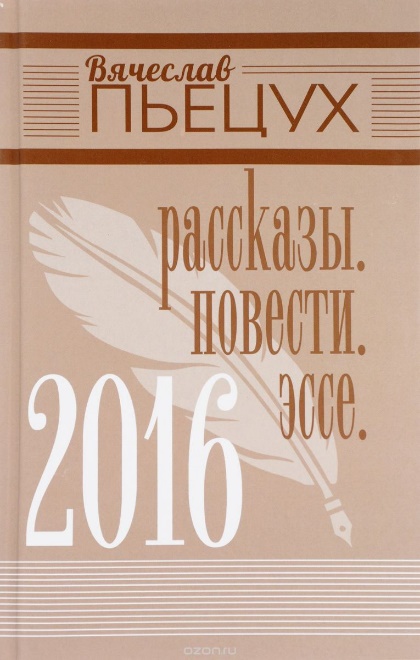 Само творчество Вячеслава Пьецуха в целом с трудом укладывается в некие определённые рамки. Из долгих, но безуспешных попыток критиков причислить его к какому-нибудь из новомодных литературных течений выкристаллизовалось определение – иронический реализм, также допускающее различное толкование. То ли писатель иронически относится к окружающей нас реальности, то ли он столь же ироничен к попыткам признать реальностью выдумки и фантазии, составляющие суть литературного процесса.То же и с отнесением его произведений к фантастике. Среди многочисленных антологий советской и российской фантастики обнаружился только один рассказ Пьецуха. Однако писатель явно нечужд ни фантастическому жанру, ни фантастическому методу. Во многих его произведениях встречаются мистические, сверхъестественные, фантастические или, по определению самого писателя, потусторонние мотивы и сюжеты. Роман-фантазия на историческую тему «Роммат», повесть «Государственное дитя», рассказ «Разговор» вполне подходят под определение «альтернативная история». Рассказы «Новый Завод» и «Чаепитие в Моссовете» — своеобразные зарисовки утопии и антиутопии. Фантасмагорические картины «Истории одного города» Салтыкова-Щедрина продолжены Пьецухом в повестях «История города Глупова в новые и новейшие времена» и «Город Глупов в последние десять лет». Названия рассказов «Я и потустороннее», «Василиса и духи», «Серафим Серафим», «Прикладная демонология», «Бог и солдат», «Леший» и повести «Чистая сила» говорят сами за себя. Также числятся по ведомству фантастики рассказы «Всемогущий фикус», «Драгоценные черты», «Замыкание в Вене», «Циклоп». А коротенький, на одну страничку, рассказ «Картина» — это своего рода авторский взгляд на состояние дел в современной научной фантастике.Впрочем, читая Пьецуха, не всегда можно и определить степень реальности-нереальности его произведений.Если в романе «Новая московская философия» и повести «Александр Креститель» таинственные события с появлением привидений и приходом нового мессии разрешаются и объясняются вполне бытовыми обстоятельствами, то с романом «Предсказание будущего» несколько неясно. Фантастическая идея, реализованная главным героем романа, – через подробный анализ обстоятельств жизни одного отдельного человека предсказать будущее всего человечества — может статься и не фантазия вовсе, а точный расчёт автора – это только время покажет. Или взять историю, поведанную в рассказе «Анамнез и Эпикриз», о том, как вместе с водопроводной водой человек впитал в себя сознание какого-то совершенно постороннего субъекта, – вполне фантастическая история, вот только неясно: а не наврал ли всё рассказчик.Да таков уж писатель Вячеслав Алексеевич Пьецух: любит озадачить и заставить призадуматься – и не только библиографов, но и читателей.Аудиокниги автора - https://audioknigi.club/author/Вячеслав%20Пьецух/ Биография автора - http://www.library.ru/2/lit/sections.php?a_uid=90 